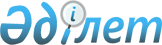 О повышении базовых ставок земельного налога и единого земельного налога на не используемые земли сельскохозяйственного назначения по городу Капшагай
					
			Утративший силу
			
			
		
					Решение Капшагайского городского маслихата Алматинской области от 13 октября 2016 года № 11-40. Зарегистрировано Департаментом юстиции Алматинской области 22 ноября 2016 года № 4013. Утратило силу решением Капшагайского городского маслихата от 26 июня 2018 года № 36-161
      Сноска. Утратило силу решением Капшагайского городского маслихата от 26.06.2018 № 36-161 (вводится в действие после дня его первого официального опубликования).

      В соответствии с пунктом 5 статьи 386, пунктом 1 статьи 444 Кодекса Республики Казахстан от 10 декабря 2008 года "О налогах и других обязательных платежах в бюджет (Налоговый Кодекс)", Капшагайский городской маслихат РЕШИЛ:

      1. Повысить базовые ставки земельного налога и единого земельного налога в десять раз на неиспользуемые в соответствии с земельным законодательством Республики Казахстан земли сельскохозяйственного назначения по городу Капшагай.

      2. Возложить на исполняющего обязанности руководителя государственного учреждения "Отдел земельных отношений города Капшагай" Кожабергенову Шолпан Сагимбековну опубликование настоящего решения после государственной регистрации в органах юстиции в официальных и периодических печатных изданиях, а также на интернет-ресурсе, определяемом Правительством Республики Казахстан, и на интернет-ресурсе городского маслихата. 

      3. Контроль за исполнением настоящего решения возложить на постоянную комиссию городского маслихата "По развитию сельского и жилищно-коммунального хозяйства, эффективному использованию природных ресурсов".

      4. Настоящее решение вступает в силу со дня государственной регистрации в органах юстиции и вводится в действие по истечении десяти календарных дней после дня его первого официального опубликования.
					© 2012. РГП на ПХВ «Институт законодательства и правовой информации Республики Казахстан» Министерства юстиции Республики Казахстан
				
      Председатель сессии Капшагайского

      городского маслихата

С. Даданбеков

      Секретарь Капшагайского 

      городского маслихата

К. Ахметтаев
